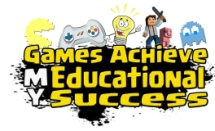 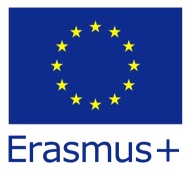 OPEN DAYPortugalia-Porto-ParedesI mobilność projektu"GAMES"Realizacja projektuna platformie eTwinningbit.ly/2JrqTIkb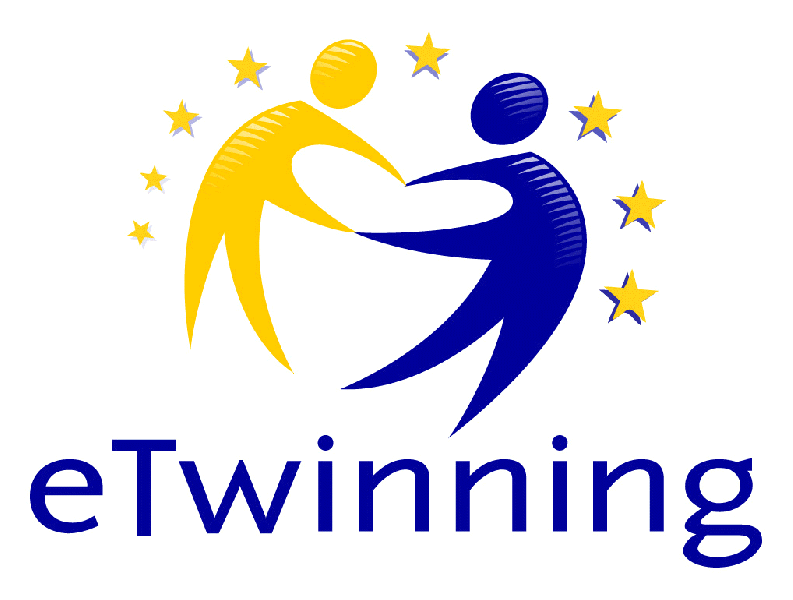 Holapexhttps://holapex.com/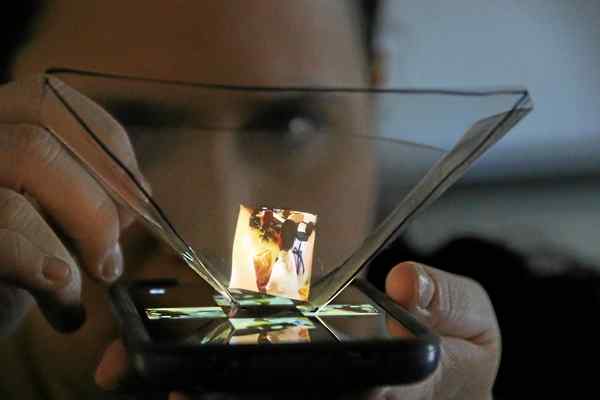 Anatomy 4Dhttps://www.4danatomy.com/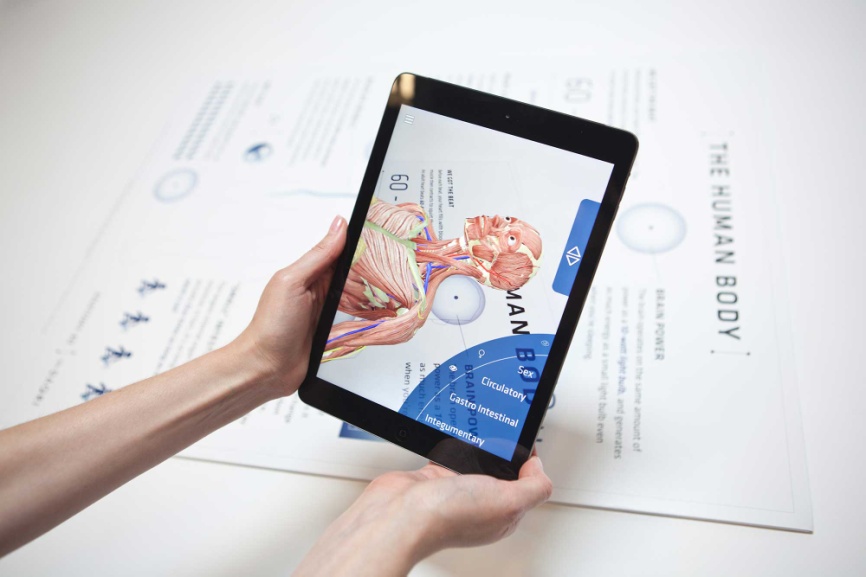 Quiverhttp://www.quivervision.com/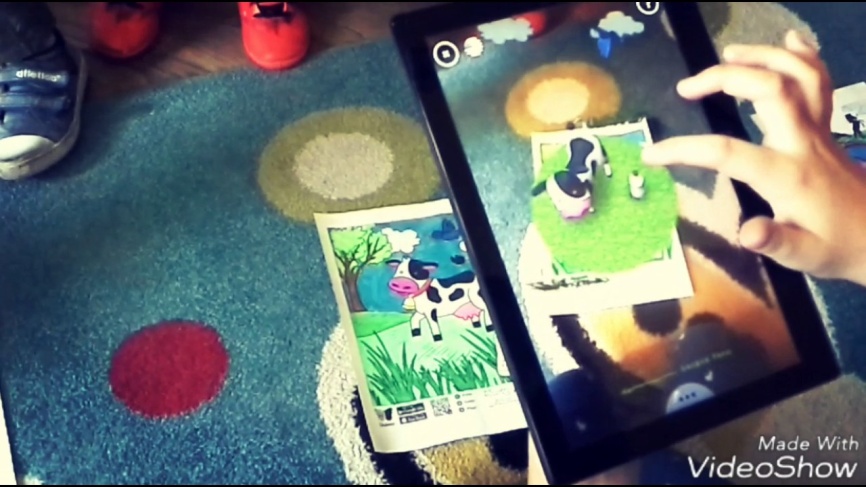 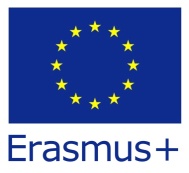 OPEN DAYPortugalia-Porto-ParedesI mobilność projektu"GAMES"Realizacja projektuna platformie eTwinningbit.ly/2JrqTIkbHolapexhttps://holapex.com/Anatomy 4Dhttps://www.4danatomy.com/Quiverhttp://www.quivervision.com/OPEN DAYPortugalia-Porto-ParedesI mobilność projektu"GAMES"Realizacja projektuna platformie eTwinningbit.ly/2JrqTIkbHolapexhttps://holapex.com/Anatomy 4Dhttps://www.4danatomy.com/Quiverhttp://www.quivervision.com/